Enrich Your ELA Classroom with Readers Theatre
2015 Fall Renewal Conference
Facilitated by Amy Ellisor, College Teacher Cadet Partner, Columbia CollegeReader’s Theatre Implementation Guidehttp://www.readwritethink.org/classroom-resources/lesson-plans/readers-theatre-172.htmlEndorsed by International Reading Association and the National Council of Teachers of English, this website contains lesson plans, standards, resources and preparation guidelines for implementing Readers Theatre.Students become excited and enthusiastic about reading when they are presented with the opportunity to participate in Readers Theatre. In this lesson, students develop scripts, perform in groups, and practice using their voice to depict characters from texts. Through this activity, students have the opportunity to develop fluency and further enhance comprehension of what they are reading.Reader’s Theatre Scripts, Dr. Chase Young, Texas A&M Universityhttp://www.thebestclass.org/rtscripts.html

This page includes an alphabetical listing of many Reader’s Theatre scripts with the corresponding number of parts.Reader’s Theatre Scripts, Dr. Chase Young, Texas A&M Universityhttp://spaldinglae3414.wikispaces.com/Readers+TheaterThis wiki space has a collection of Reader’s Theatre scripts written by students.Link to SC Standardshttp://ed.sc.gov/agency/ccr/Standards-Learning/Amy Ellisor
Division of Education, Columbia College
aellisor@columbiasc.edu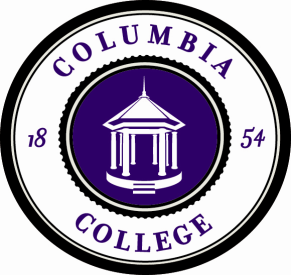 